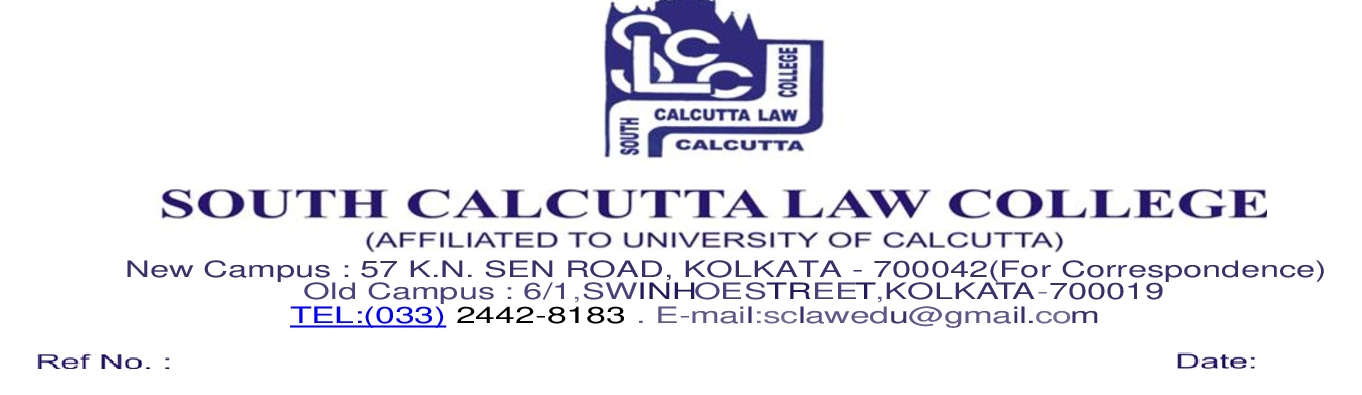 NOTICE                                     Date - 11/01/2022All the students of South Calcutta Law College are hereby informed to follow the college website regarding the routine and instructions of the fourth coming on-line External Examination 2021 B.A. LL.B. 5 years General & Honours Examination;Routine  of  3rd,  5th,  7th  and  9th  Semester  which is scheduled to be held from 15.01.2022 to 28.01.2022 InstructionAll the students have to upload their answer scripts on the following mail ID. Students should upload their answer script in compact PDF/JPG format through the following instruction : In the front page of the answer scripts the students of 3rd, 5th, 7th & 9th Semester have to mentionUniversity Roll No University Registration NoName of the subject and Paper numberName of the ExaminationPage numbering of answer scripts is compulsoryStudents have to write their University Roll No in each page of their answer scripts properlyPDF file name of the student should be University Roll NumberSupplementary candidate must mention in his/her front page of the answer script the word ‘supplementary’Answer scripts should be clearly visiblePages should not be rotated horizontallyPDF size should be less than 8 – 10 mbPDF file pages should be sequentially arranged according to page number Try to answer your question in orderHandwritten or typed answer scripts are also allowed                      Mail IDs along with the date, semester, subject are as follows  (Time – 10.00 a.m. to 5.00 p.m. )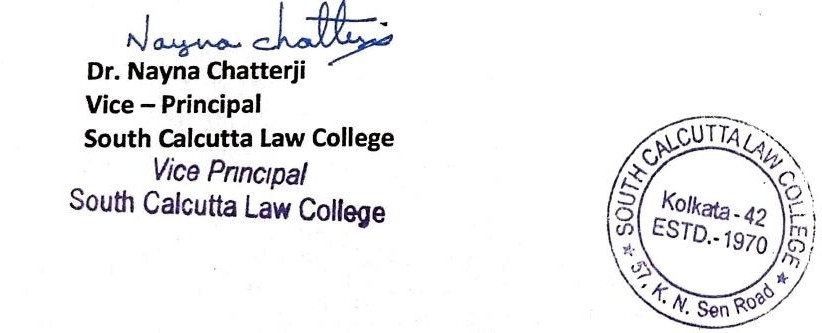 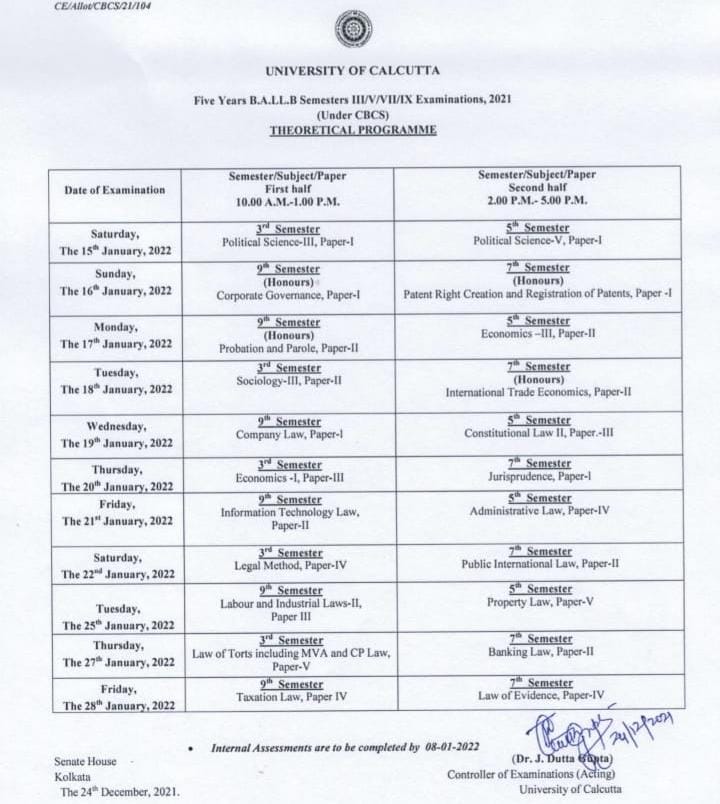 Sl NoName of the SubjectPaperE-mail IDSemester1Political Science-III Ipoliticalsc3rd@gmail.com3rd semester2Sociology-IIIII3rdsemsocio@gmail.com3rd semester3Economics-IIII3rdeconomics@gmail.com3rd semester4Legal Method IVlegalmethod3rd@gmail.com3rd semester5Law of Torts including  MVA and CP LawVtorts3rd@gmail.com3rd semester6Political Science-V Ipolsc5th@gmail.com5th semester7Economics-IIIII5thsemeconomics@gmail.com5th semester8Constitutional Law-IIIIIconstitutionallaw5th@gmail.com5th semester9Administrative LawIVadmnlawth5@gmail.com5th semester10Property Law Vpropertylaw5th@gmail.com5th semester11JurisprudenceIjurisprudence7th@gmail.com7th semester12Public International LawIIpubintlaw7th@gmail.com7th semester13Banking LawIIIbankinglaw7th@gmail.com7th semester14Law of EvidenceIV7evidencest@gmail.com7th semester15Patent Right Creation and ROPIpatentrightshons@gmail.com7th semester (Honours)16International Trade Economics IIinttradeeco@gmail.com7th semester (Honours)17Company LawIcompanylaw9th@gmail.com9th semester18Information Technology LawIIitlaw9th@gmail.com9th semester19Labour and Industrial Laws-IIIIIlabourlaw9th@gmail.com9th semester20Taxation LawIVtaxation9th@gmail.com9th semester21Corporate GovernanceIcorpgovhons@gmail.com9th semester (Honours)22Probation and ParoleIIprobationparolehons@gmail.com9th semester (Honours)